AL DIRIGENTE SCOLASTICO IIS DANILO DOLCI DI PARTINICOOGGETTO: : istanza di selezione di selezione per il conferimento di incarichi individuali avente/i ad oggetto l’individuazione della/e figura/ di collaudatore/i dotazioni digitali, arredi, lavori nell’ambito del progetto  Azione 1 – Next Generation Class – CUP: J84D22004590006Il/la sottoscritto/a ______________________________________________ nato/a a ________________________ il____________________ residente a___________________________ Provincia di ___________________ Via/Piazza _______________________________________________n. _________ Codice Fiscale ________________________________________________________, in qualità di ______________________________________________ [indicare il ruolo ricoperto nella scuola]consapevole che la falsità in atti e le dichiarazioni mendaci sono punite ai sensi del codice penale e delle leggi speciali in materia e che, laddove dovesse emergere la non veridicità di quanto qui dichiarato, si avrà la decadenza dai benefici eventualmente ottenuti ai sensi dell’art. 75 del d.P.R. n. 445 del 28 dicembre 2000 e l’applicazione di ogni altra sanzione prevista dalla legge, nella predetta qualità, ai sensi e per gli effetti di cui agli artt. 46 e 47 del d.P.R. n. 445 del 28 dicembre 2000,CHIEDEdi essere ammesso/a a partecipare alla procedura in oggetto per le seguenti figure (Si possono segnare anche tutte le opzioni):Collaudatore Dotazioni digitaliCollaudatore ArrediCollaudatore LavoriA tal fine, dichiara, sotto la propria responsabilità:che i recapiti presso i quali si intendono ricevere le comunicazioni sono i seguenti:residenza: _____________________________________________________________indirizzo posta elettronica ordinaria: ________________________________________indirizzo posta elettronica certificata (PEC): __________________________________numero di telefono: _____________________________________________________,autorizzando espressamente l’Istituzione scolastica all’utilizzo dei suddetti mezzi per effettuare le comunicazioni;di essere informato/a che l’Istituzione scolastica non sarà responsabile per il caso di dispersione di comunicazioni dipendente da mancata o inesatta indicazione dei recapiti di cui al comma 1, oppure da mancata o tardiva comunicazione del cambiamento degli stessi;di aver preso visione del Decreto e dell’Avviso e di accettare tutte le condizioni ivi contenute;di aver preso visione dell’informativa di cui all’art. 10 dell’Avviso;di prestare il proprio consenso, ai fini dell’espletamento della procedura in oggetto e del successivo conferimento dell’incarico, al trattamento dei propri dati personali ai sensi dell’art. 13 del Regolamento (UE) 2016/679 e del d.lgs. 30 giugno 2003, n. 196.Ai fini della partecipazione alla procedura in oggetto, il sottoscritto/a ______________________________DICHIARA ALTRESÌdi possedere i requisiti di ammissione alla selezione in oggetto di cui all’art. 2 dell’Avviso prot. n. __________ del ____/____/_____e, nello specifico, di: avere la cittadinanza italiana o di uno degli Stati membri dell’Unione europea; avere il godimento dei diritti civili e politici; non essere stato escluso/a dall’elettorato politico attivo;possedere l’idoneità fisica allo svolgimento delle funzioni cui la presente procedura di selezione si riferisce;non aver riportato condanne penali e di non essere destinatario/a di provvedimenti che riguardano l’applicazione di misure di prevenzione, di decisioni civili e di provvedimenti amministrativi iscritti nel casellario giudiziale; non essere sottoposto/a a procedimenti penali [o se sì a quali]; non essere stato/a destituito/a o dispensato/a dall’impiego presso una Pubblica Amministrazione;non essere stato/a dichiarato/a decaduto/a o licenziato/a da un impiego statale;non trovarsi in situazione di incompatibilità, ai sensi di quanto previsto dal d.lgs. n. 39/2013 e dall’art. 53, del d.lgs. n. 165/2001; ovvero, nel caso in cui sussistano situazioni di incompatibilità, che le stesse sono le seguenti:_________________________________________________________________________________________________________________________________________________________________________________________________________________________________;non trovarsi in situazioni di conflitto di interessi, anche potenziale, ai sensi dell’art. 53, comma 14, del d.lgs. n. 165/2001, che possano interferire con l’esercizio dell’incarico;[eventuale] di possedere il seguente titolo accademico o di studio [inserire il titolo richiesto ai fini della partecipazione alla procedura in oggetto];Di essere  in possesso dei titoli e delle esperienze nello specifico settoreSi allega alla presente curriculum vitae sottoscritto contenente una autodichiarazione di veridicità dei dati e delle informazioni contenute, ai sensi degli artt. 46 e 47 del D.P.R. 445/2000, [eventuale, ove il presente documento non sia sottoscritto digitalmente] nonché fotocopia del documento di identità in corso di validità.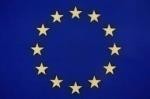 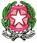 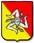 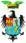 ISTITUTO DI ISTRUZIONE SUPERIORE “DANILO DOLCI”ISTITUTO DI ISTRUZIONE SUPERIORE “DANILO DOLCI”ISTITUTO DI ISTRUZIONE SUPERIORE “DANILO DOLCI”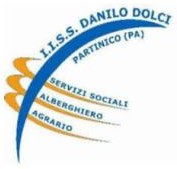 Enogastronomia e ospitalità alberghieraServizi per la sanità e per l’assistenza sociale Agricoltura, sviluppo rurale, valorizzazione dei prodotti del territorio e gestione delle risorse forestali e montane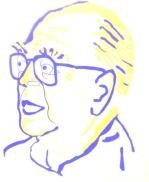 PERCORSI DI ISTRUZIONE DIURNI E DI SECONDO LIVELLO SERALI PER ADULTIPERCORSI DI ISTRUZIONE DIURNI E DI SECONDO LIVELLO SERALI PER ADULTIPERCORSI DI ISTRUZIONE DIURNI E DI SECONDO LIVELLO SERALI PER ADULTI“Ciascuno cresce solo se sognato”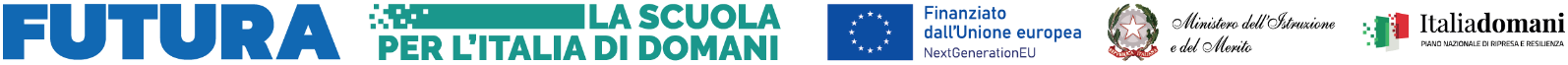 Piano Scuola 4.0” in attuazione della linea di investimento 3.2 “Scuola 4.0: scuole innovative, cablaggio, nuovi ambienti di apprendimento e laboratori” nell’ambito della Missione 4 – Componente 1 – del Piano nazionale di ripresa e resilienza, finanziato dall’Unione europea – Next Generation EUPiano Scuola 4.0” in attuazione della linea di investimento 3.2 “Scuola 4.0: scuole innovative, cablaggio, nuovi ambienti di apprendimento e laboratori” nell’ambito della Missione 4 – Componente 1 – del Piano nazionale di ripresa e resilienza, finanziato dall’Unione europea – Next Generation EUPiano Scuola 4.0” in attuazione della linea di investimento 3.2 “Scuola 4.0: scuole innovative, cablaggio, nuovi ambienti di apprendimento e laboratori” nell’ambito della Missione 4 – Componente 1 – del Piano nazionale di ripresa e resilienza, finanziato dall’Unione europea – Next Generation EUDM n. 161 del 14/06/2022 – Azione 1 – Next Generation Class – CUP: J84D22004590006DM n. 161 del 14/06/2022 – Azione 1 – Next Generation Class – CUP: J84D22004590006DM n. 161 del 14/06/2022 – Azione 1 – Next Generation Class – CUP: J84D22004590006Animiamoci e rinnoviamoci le sfide del futuroAnimiamoci e rinnoviamoci le sfide del futuroAnimiamoci e rinnoviamoci le sfide del futuroCodice Progetto: M4C1I3.2-2022-961-P-11360Codice Progetto: M4C1I3.2-2022-961-P-11360Codice Progetto: M4C1I3.2-2022-961-P-11360GRIGLIA DI VALUTAZIONE GENERICA DEI TITOLI PER SELEZIONE FIGURE DI SUPPORTOGRIGLIA DI VALUTAZIONE GENERICA DEI TITOLI PER SELEZIONE FIGURE DI SUPPORTOGRIGLIA DI VALUTAZIONE GENERICA DEI TITOLI PER SELEZIONE FIGURE DI SUPPORTOn. titoliPunteggioNELLO SPECIFICO SETTORE IN CUI SI CONCORRENELLO SPECIFICO SETTORE IN CUI SI CONCORREPUNTIA1. LAUREA (vecchio ordinamento o magistrale)10A2. LAUREA (triennale, in alternativa al punto A1)6A3. DIPLOMA5A4. DOTTORATO DI RICERCA5A5. MASTER UNIVERSITARIO DI II LIVELLO5A6. MASTER UNIVERSITARIO DI I LIVELLO3LE CERTIFICAZIONI OTTENUTE NELLO SPECIFICO SETTORE IN CUI SI CONCORRELE CERTIFICAZIONI OTTENUTE NELLO SPECIFICO SETTORE IN CUI SI CONCORRELE CERTIFICAZIONI OTTENUTE NELLO SPECIFICO SETTORE IN CUI SI CONCORREB1. COMPETENZE I.C.T. CERTIFICATE riconosciute dal MIURMax93 punti cad.LE ESPERIENZENELLO SPECIFICO SETTORE IN CUI SI CONCORRELE ESPERIENZENELLO SPECIFICO SETTORE IN CUI SI CONCORRELE ESPERIENZENELLO SPECIFICO SETTORE IN CUI SI CONCORREESPERIENZE PROFESSIONALI/LAVORATIVE DI COLLAUDATORE NELLA STESSA TIPOLOGIAMax 102	punto	per esperienzaTOTALELuogo e dataFirma del Partecipante_______________, __________________________________________